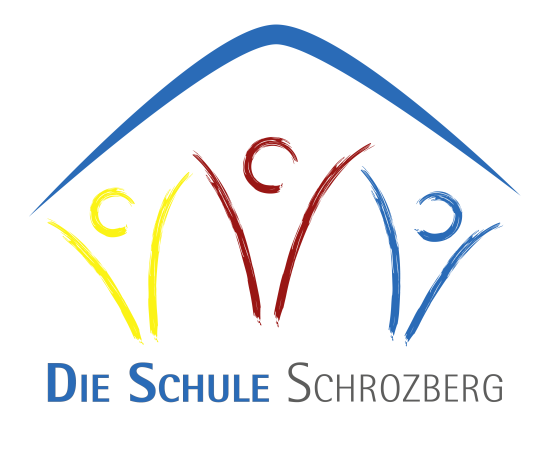 Schrozberg, 13. September 2021Liebe Eltern,nachdem unsere Mensa seit fast einem Jahr geschlossen war, können wir zu Beginn des neuen Schuljahres wieder den Betrieb aufnehmen. Wie bereits angekündigt wird es aber etwas anders als bisher ablaufen. Zukünftig wird alles bargeldlos abgerechnet. Sie sollten nun unter folgendem Link ein Konto für Ihr Kind anlegen:schrozberg.inetmenue.deSie können sich auch die „i-net-Menue“-App downloaden (siehe Anlage).Auf dieses Konto muss dann vorab ein Guthaben überwiesen werden!Der Guthaben-Betrag wird auf das Treuhandkonto bei der Raiffeisenbank Schrozberg-Rot am See überweisen. Dieses Treuhandkonto wird von der Stadt Schrozberg verwaltet.IBAN DE 6006 9595 0055 3850 01Verwendungszweck: „Name des Kindes“ und „Klasse“alle Schüler, für die ein Konto angelegt wurde, bekommen von uns einen dazugehörigen Chip. Mit diesem Chip wird am Ausgabeterminal der Mesa „bezahlt“.
bei Geschwisterkindern genügt ein Account. Bitte bei der „Registrierung“ im folgenden Feld einen Haken setzen:
 ein Elternteil und möchte mein(e) Kind(er) zum Essen anmelden
Sie können anschließend während der Registrierung mehrere Kinder anlegen.über dieses Konto wird zukünftig auch das Mittagessen, welches wie bisher von der Metzgerei Schilpp geliefert wird, bestellt und abgerechnet. Es werden keine Essensmarken mehr verkauft und es erfolgt keine separate Rechnungsstellung mehr. über Ihren i-NETmenue-Account können Sie auch ab Freitagmittag den Speiseplan der kommenden Woche einsehen und direkt bestellen. Eine Abbestellung des Essens im Krankheitsfall ist weiterhin täglich bis 8.30 Uhr möglich. Dies erfolgt dann ebenfalls nur noch über Ihren Account. der aktuelle Kontostand wird Ihnen bei jeder Bestellung angezeigt. der Einkauf von belegten Brötchen und Bäckereiwaren während der Vesperpause am Vormittag läuft wie bisher ohne Vorbestellung. Auch hier ist der Einkauf nur noch mit Guthaben / Chip möglich.die kleinen Snacks über Mittag die vom Mensa-Team zubereitet werden, wie Suppe, Pizza, Salat, Waffeln…etc. die es seither gab, gibt es auch weiterhin ohne Vorbestellung. Da wir nur Essen ausgeben können, wenn Guthaben auf dem I-NETmenue-Konto ist. Daher sollten Sie den aktuellen Kontostandes regelmäßig kontrollieren und gegebenenfalls wieder Geld überweisen.Sie können dieses Konto ab sofort einrichten. Beachten Sie bitte, dass für den Chip einmalig eine Kaution in Höhe von 5,00 € davon abgebucht wird. Die Chips werden von uns dem Konto Ihres Kindes zugeordnet und im Laufe der 1. Unterrichtswoche an Ihre Kinder ausgegeben. Für Klasse 1a/b erfolgt die Chip-Ausgabe am Einschulungstag.Der regelmäßige Mensabetrieb startet am 20.09.21Auch für uns ist alles neu, aber wir, das Mensa-, Sekretärinnen- und Schulteam, bemühen uns, gemeinsam mit euch/Ihnen den Neustart möglichst reibungslos abzuwickeln. Sollten Sie noch Fragen haben, kontaktieren Sie uns gerne telefonisch oder per E-Mail.